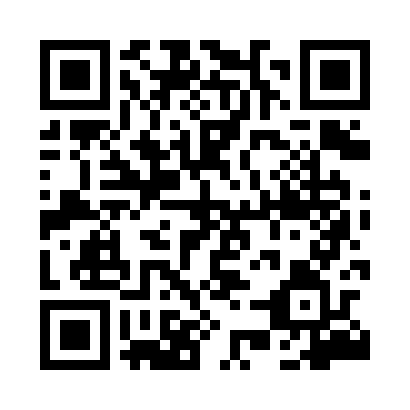 Prayer times for Pecyna Stara, PolandWed 1 May 2024 - Fri 31 May 2024High Latitude Method: Angle Based RulePrayer Calculation Method: Muslim World LeagueAsar Calculation Method: HanafiPrayer times provided by https://www.salahtimes.comDateDayFajrSunriseDhuhrAsrMaghribIsha1Wed2:205:0012:305:398:0110:292Thu2:184:5812:305:408:0310:333Fri2:174:5712:305:418:0510:364Sat2:164:5512:305:428:0710:365Sun2:154:5312:305:438:0810:376Mon2:154:5112:305:448:1010:387Tue2:144:4912:305:458:1210:388Wed2:134:4712:305:468:1310:399Thu2:124:4612:305:478:1510:4010Fri2:124:4412:305:488:1710:4011Sat2:114:4212:305:498:1810:4112Sun2:104:4012:305:508:2010:4213Mon2:104:3912:305:518:2210:4214Tue2:094:3712:305:528:2310:4315Wed2:084:3612:305:538:2510:4416Thu2:084:3412:305:548:2610:4517Fri2:074:3312:305:558:2810:4518Sat2:074:3112:305:568:2910:4619Sun2:064:3012:305:578:3110:4720Mon2:064:2812:305:588:3310:4721Tue2:054:2712:305:588:3410:4822Wed2:054:2612:305:598:3510:4923Thu2:044:2412:306:008:3710:4924Fri2:044:2312:306:018:3810:5025Sat2:034:2212:306:028:4010:5126Sun2:034:2112:316:038:4110:5127Mon2:024:2012:316:038:4210:5228Tue2:024:1912:316:048:4410:5229Wed2:024:1812:316:058:4510:5330Thu2:014:1712:316:068:4610:5431Fri2:014:1612:316:068:4710:54